Publicado en Madrid el 10/04/2024 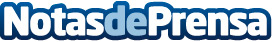 Los 5 beneficios que aporta el Open Banking a los clientes financieros, según GDS ModellicaLa Banca Abierta u Open Banking ha transformado los servicios financieros. Su crecimiento, según GDS Modellica, ha sido exponencial. En Europa, la tasa de adopción en 2023 fue del 40% y en 2024 se espera sea adoptada por 132,2 millones de usuarios. GDS Modellica ofrece a las entidades en materia de Open Banking estrategias de decisión totalmente personalizadas y de fácil integración  para ofrecer al cliente final una experiencia óptima en todas sus gestiones financierasDatos de contacto:En Ke Medio Broadcasting S.L.DG912792470Nota de prensa publicada en: https://www.notasdeprensa.es/los-5-beneficios-que-aporta-el-open-banking-a Categorias: Nacional Franquicias Finanzas Inteligencia Artificial y Robótica Emprendedores Software Ciberseguridad Consumo Movilidad y Transporte Innovación Tecnológica http://www.notasdeprensa.es